Ukázky různých typů věšáků na zeď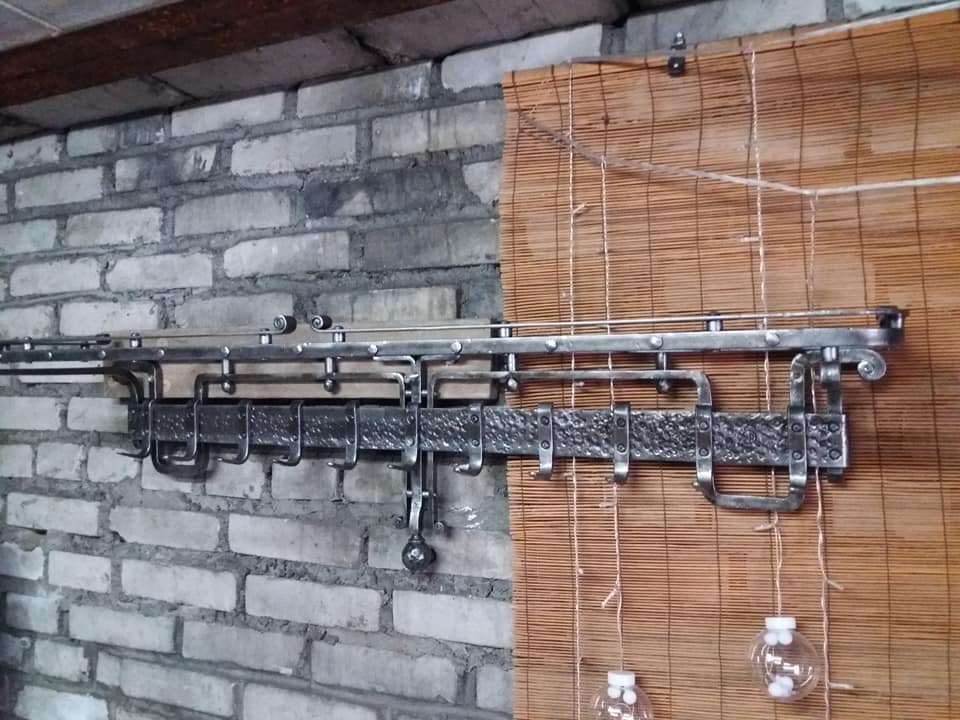 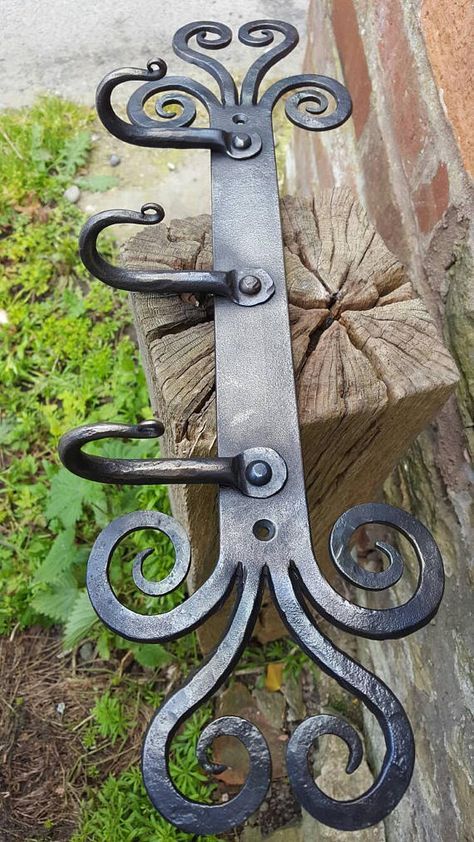 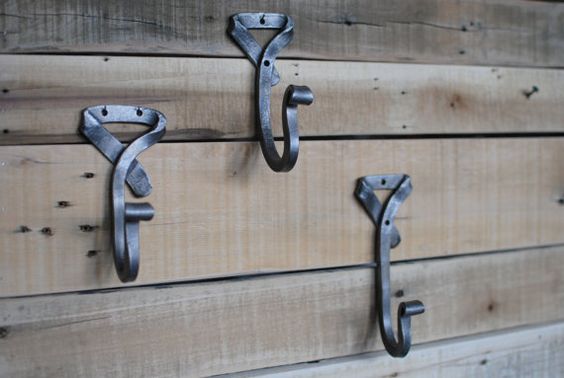 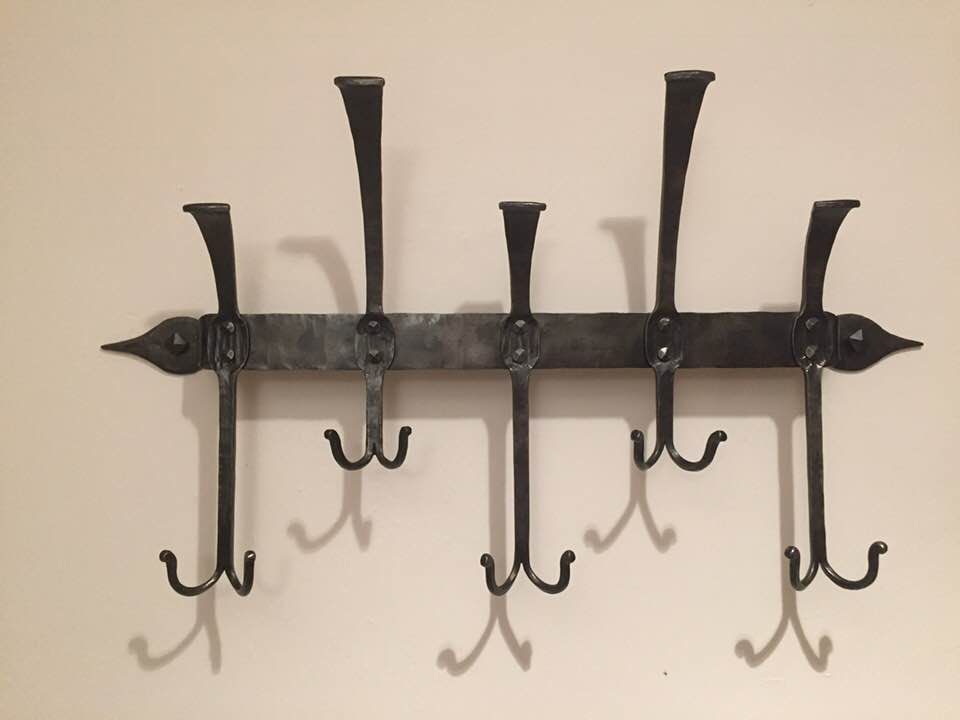 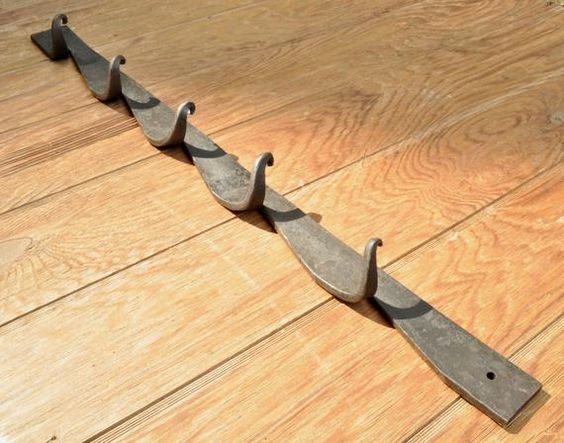 